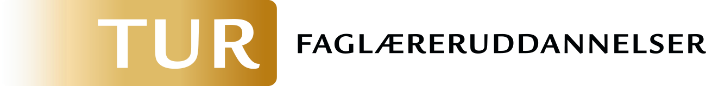 Forberedelseskursus – sikkerhedsrådgivereksamen ADR – for NYE,uge 45 og uge 46, 2019.Hermed lidt yderligere info om kurset mv.:  Start mandag den 4. november kl. 10.00 til onsdag den 6. november og vi mødes igen onsdag den 13. november til fredag den 15. november 2019 kl. ca. 14.00På Odense Congres Center, Ørbækvej 350, 5220 Odense SØMandag 4. nov. kl. 10.00 – ca. 18.00Tirsdag 5. nov. kl. 08.00 – ca. 18.00Onsdag 6. nov. kl. 08.00 – ca. 16.00 Og igenOnsdag 13. nov. kl. 10.00 – ca. 18.00Torsdag 14. nov. kl. 08.00 – ca. 18.00Fredag 15. nov. kl. 08.00 – ca. 16.00+ Evt. aftenseancer mandag-/tirsdags aften i uge 45 og onsdag-/torsdag aften uge 46, hvis man overnatter og har energi og lyst.  Om det detaljerede program: Begrundet i det lille eksklusive selskab, aftaler vi nærmere om tider mv. på stedet, ligesom vi justerer indholdet efter jeres behov, men selvfølgelig ud fra følgende overskrifter:  En sikkerhedsrådgivers opgaver og ansvar mv.  Lovgivning, ADR og bekendtgørelser  Anvendelse af ADR-konvention og bekendtgørelser som arbejdsredskab 
 Eksamen – pensum, eksamensbestemmelser, tidsdisponering mv.  Øvelsesopgaver og evaluering, multiple choise-eksamensdelen  Øvelsesopgaver og individuel evaluering, case-eksamensdelen  Papirudgave af gældende ADR uddeles på kurset.  Kan anbefales at medbringe:  Et par mapper/ringbind med tilhørende skille-/faneblade  Gode blyanter/kuglepenne (der skal påregnes en del håndskrivning)  Et par farve-understregere/tekstmarkører (tusch-highlightere)   Har I spørgsmål til det faglige i kurset, kontakt undertegnede.  Spørgsmål vedrørende det administrative, tilmelding, ophold mv., kontakt Jane Ellingsen i TUR.  Mail: je@tur.dk  tlf. 81 45 45 15   Med venlig hilsen  Jørgen Gregersen  Ekstern konsulent  Mail: jg@tur.dk  Tlf. 28 49 51 90 